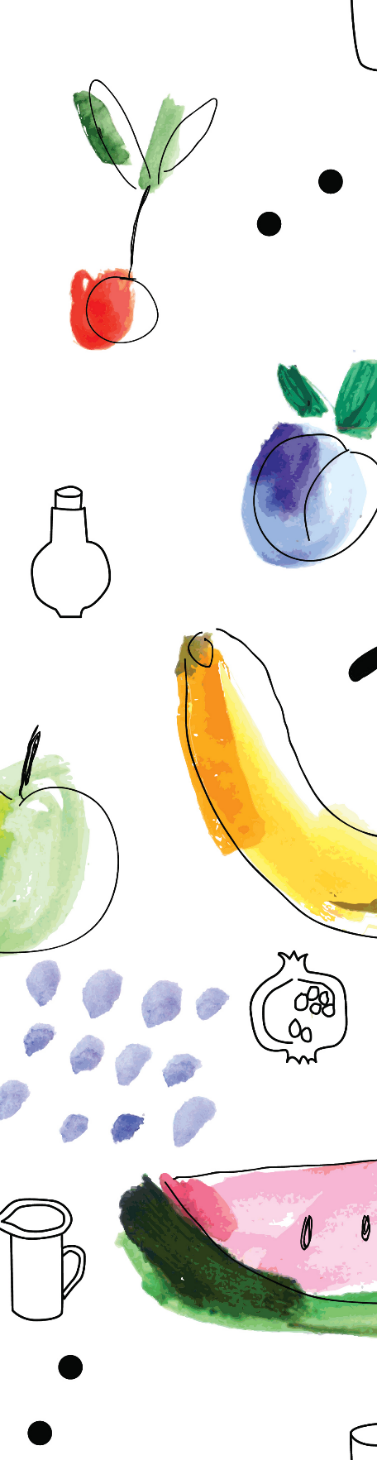 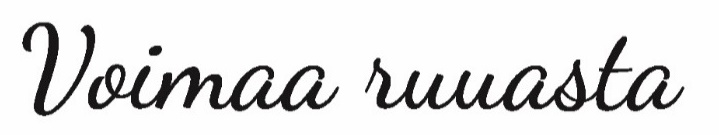 Käytännön muistilista ohjaajalleVaraa tila 4 krt, 8-12 hlöä, 1,5 - 2 hOnko videotykki/tietokone?Tilaan ryhmämuotoinen pöytäjärjestely, myös tilaa liikkuaTarjotaanko kahvia tms.?
kerralla mukaan materiaalit työkirjat, nimilaput sekä ruokapäiväkirjalomakkeet (ohje takana)kerralla mukaan värikyniä, proteiini ja kasvis -esitteet, lehtiäkerralla mukaan KaatumisSeula (4/2016 -lehti)täytettävät Liikuntapiirakat (www). Kysy ryhmäläisiltä lupa yhteystietojen jakoon.kerralla jos lupa, niin ryhmäläisten yhteystiedot jakoonsovitaan jatkosta (onko 5. kerta tai muu ryhmäytyminen)kerta ravintola, kaupparetki, kokkaus? Aina on mukavampi pohtia ruoka-asioita yhdessä!Tarjotkaa tietoa, Gerystä saa kysyä! Suljettu Facebook-ryhmä (Voimaa ruuasta -ohjaajat) on ohjaajien tukena. Siellä vastaavat kysymyksiin Saila ja Maija sekä muut ohjaajat. Ryhmässä saa esittää asiakysymyksiä sekä tuuletella ajatuksiaan ja jakaa hyviä vinkkejä ohjaukseenRuoka- ja ravitsemusvinkkejä ikääntyville: www.voimaaruuasta.fi